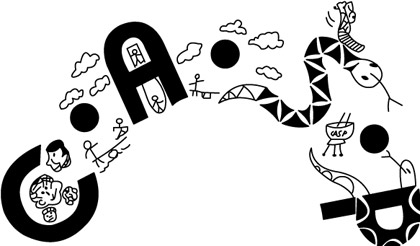 Thank you for your interest in volunteering with our organisation. Please complete the form below and submit it to the address at the end of the form. The information you provide is strictly confidential. We welcome applications from all abilities, backgrounds and communities.  (Click on the shaded area to complete).Send completed volunteer’s application form to:Via email:          Carmen.lindsay@caspuk.orgOrVia Post:          Carmen Lindsay MBE   Camberwell After School Project   14 Badsworth Road   Camberwell		   London                        SE5 0JYThank you for your volunteer’s applicationPlease continue to Monitoring Section below.1)     How would you describe your ethnicity?*(please state below)*(please state below)(g)Prefer not to state	2)        My sex is:      Male       Female       Prefer not to state  3)        My date of birth is: (DD/MM/YY)                                      Age:      4)	The Equality Act 2010 defines disability as a person has a disability if:they have a physical or mental impairment;the impairment has a substantial and long-term adverse effect on their ability to perform normal day-to-day activities.I consider myself to be:	Disabled     Non Disabled  	5)	My religion is: Buddhist     Christian (all denominations)     Hindu     Jewish           Muslim     Sikh     None 	 Prefer not to state           Other please specify DeclarationI, _____________________________________________, declare that I have been provided with Camberwell After School Privacy notice in relation to data processing for applications and understand that:Camberwell After School has a legal and legitimate interest to collect and process my personal data in order to meet statutory and contractual requirements.There may be significant consequences if I fail to provide the personal data the school requires.Camberwell After School Project may share my data with the local authority.Camberwell After School Project will not share my data with any other third parties without my consent unless the law requires us to do so.The nature and personal categories of this data, and where the personal data originates from and where my data is obtained from third parties.My data is retained in line with Camberwell After School Project’s Records Management and Retention Policy.I have rights to the processing of my personal data.Name of Parent/carer: _____________________________________________________________Signature of Parent/carer: __________________________________________________________Date: ____________________________________________________________________________Please return this form with you application form.Volunteer’s Application Form1. PERSONAL DETAILS1. PERSONAL DETAILSSurname:     Title:     Forename/s:      Previous Name/s:       Address:        Home Telephone Number:      Address:        Mobile Telephone Number:Address:        Email address:      Postcode:      Email address:      2. VOLUNTEER ROLEWhat role are you interested in applying for?(Double click on square to select)Board of trustees  office volunteer    fundraising volunteer  other If other, please give details      3. VOLUNTEER’SAVAILABILITYPlease indicate below any dates when you would not be able to attend for interview:When are you available to volunteer? Weekday   weekend     evening Are there any dates or days/times you would be unable to come and meet us for a chat?4. VOLUNTEER’SSKILLS AND INTERESTSSkills I have - Special skills, talents, interests I like to use
e.g., typing, talking to people, writing, working with young people Things I like to do - e. g organising fun events, helping with outings, helping raise funds from local people,Interests I want to develop -  Areas I want to learn more about
e.g., computers, bookkeeping, chairing a committee 
		     5. REFERENCES5. REFERENCESIn order to protect the interests of Camberwell After School Project you need to provide two references, who are not related to you by blood or by marriage and who have known you for at least two years.In order to protect the interests of Camberwell After School Project you need to provide two references, who are not related to you by blood or by marriage and who have known you for at least two years.Name Name: Address: Address: Email:Email:Telephone NumberTelephone Number: Title/ PositionTitle/ Position: Relationship to applicantRelationship to applicant: Please note that an offer of volunteer’s role cannot be confirmed without receipt of satisfactory referencesPlease note that an offer of volunteer’s role cannot be confirmed without receipt of satisfactory references6. MONITORING SECTIONIt would be really helpful if you could complete this section for us. We are committed to equality of opportunity and the information you provide will help us to ensure fair and equal treatment of applicants.(a) White(b) Mixed(c) Asian & British Asian British White & Black  Indian Irish White & Black African Pakistani Any other White background* White & AsianBangladeshi Any other Mixed background*Any other Asian background*(d) Black & Black British(e) Chinese or other ethnic group(f) Gypsy/Traveller Chinese Irish Traveller African Any other ethnic group* Romany Gypsy Any other Black background* Any other background*